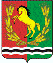 СОВЕТ ДЕПУТАТОВ                                                                          МУНИЦИПАЛЬНОГО ОБРАЗОВАНИЯ ЧКАЛОВСКИЙ СЕЛЬСОВЕТ АСЕКЕЕВСКОГО РАЙОНА ОРЕНБУРГСКОЙ ОБЛАСТИЧЕТВЕРТОГО СОЗЫВАРЕШЕНИЕ29.12.2023                                                                                                  № 133п.ЧкаловскийОб исполнении бюджета муниципального образования Чкаловский      сельсовет за первый, второй, третий квартал 2023 года       1.Утвердить отчёт об исполнении бюджета муниципального образования Чкаловский сельсовет за первый квартал 2023 года по расходам в сумме 2 191,7 тыс.рублей, по доходам в сумме 2 637,3 тыс.рублей, с профицитом  бюджета в сумме 445,6 тыс.рублей.        2. Утвердить отчёт об исполнении бюджета муниципального образования Чкаловский сельсовет за второй квартал 2023 года по расходам в сумме 5 260,4 тыс.рублей, по доходам в сумме 5 225,9 тыс.рублей, с дефицитом   бюджета в сумме 34,5 тыс.рублей.        3. Утвердить отчёт об исполнении бюджета муниципального образования Чкаловский сельсовет за 9 месяцев 2023 года по расходам в сумме 7 205,3 тыс.рублей, по доходам в сумме 7829,1 тыс.рублей, с профицитом    бюджета в сумме 326,8 тыс.рублей.        4. Утвердить исполнение бюджета  по доходам и расходам  за первый квартал 2023 года согласно приложению №1.       5. Утвердить исполнение бюджета  по доходам и расходам  за второй квартал 2023 года согласно приложению №2.       6. Утвердить исполнение бюджета  по доходам и расходам  за 9 месяцев 2023 года согласно приложению № 3.       7.Настоящее Решение вступает в силу после  подписания и подлежит официальному опубликованию (обнародованию).Председатель Совета депутатов                                                       Р.В. ГельцеваГлава   муниципального образования                                             И.Р. Хакимов                                                                                                                                                 Приложение № 1к решению Совета депутатов                                                                                            от   29.12.2023 г. №  133Расходы бюджета                                                                                                          Приложение № 2к решению Совета депутатов                                                                                            от   29.12.2023 г. №  133Расходы бюджета                                                                                                           Приложение № 3к решению Совета депутатов                                                                                            от   29.12.2023 г. №  133Расходы бюджетаДоходы бюджетаНаименование показателяУтвержденные бюджетные назначения (рублей)Исполнено на 01.04.2023 (рублей)Процент исполнения на 01.04.2023 (%)1456Доходы бюджета - всего11 218 718,002 637 266,3224в том числе:Налог на доходы физических лиц с доходов, источником которых является налоговый агент, за исключением доходов, в отношении которых исчисление и уплата налога осуществляются в соответствии со статьями 227, 227.1 и 228 Налогового кодекса Российской Федерации, а также доходов от долевого участия в организации, полученных в виде дивидендов883 000,0034 056,184Налог на доходы физических лиц с доходов, полученных физическими лицами в соответствии со статьей 228 Налогового кодекса Российской Федерации0,00-29,15Доходы от уплаты акцизов на дизельное топливо, подлежащие распределению между бюджетами субъектов Российской Федерации и местными бюджетами с учетом установленных дифференцированных нормативов отчислений в местные бюджеты (по нормативам, установленным федеральным законом о федеральном бюджете в целях формирования дорожных фондов субъектов Российской Федерации)429 700,00125 399,6629Доходы от уплаты акцизов на моторные масла для дизельных и (или) карбюраторных (инжекторных) двигателей, подлежащие распределению между бюджетами субъектов Российской Федерации и местными бюджетами с учетом установленных дифференцированных нормативов отчислений в местные бюджеты (по нормативам, установленным федеральным законом о федеральном бюджете в целях формирования дорожных фондов субъектов Российской Федерации)3 000,00514,6517Доходы от уплаты акцизов на автомобильный бензин, подлежащие распределению между бюджетами субъектов Российской Федерации и местными бюджетами с учетом установленных дифференцированных нормативов отчислений в местные бюджеты (по нормативам, установленным федераль-ным законом о федеральном бюджете в целях формирования дорожных фондов субъектов Российской Федерации)531 200,00134 085,4125Доходы от уплаты акцизов на прямогонный бензин, подлежащие распределению между бюджетами субъектов Российской Федерации и местными бюджетами с учетом установленных дифференцированных нормативов отчислений в местные бюджеты (по нормативам, установленным федеральным законом о федеральном бюджете в целях формирования дорожных фондов субъектов Российской Федерации)-56 700,00-16 069,3241Единый сельскохозяйственный налог0,003 406,50Налог на имущество физических лиц, взимаемый по ставкам, применяемым к объектам налогообложения, расположенным в границах сельских поселений95 000,00-29 497,6131Земельный налог с организаций, обладающих земельным участком, расположенным в границах сельских поселений40 000,00345 048,00862Земельный налог с физических лиц, обладающих земельным участком, расположенным в границах сельских поселений1 013 000,00-22 332,060,0Государственная пошлина за совершение нотариальных действий должностными лицами органов местного самоуправления, уполномоченными в соответствии с законодательными актами Российской Федерации на совершение нотариальных действий6 000,001 500,0025Дотации бюджетам сельских поселений на выравнивание бюджетной обеспеченности из бюджета субъекта Российской Федерации7 682 600,002 032 000,0026Прочие дотации бюджетам сельских поселений463 418,000,000Субвенции бюджетам сельских поселений на осуществление первичного воинского учета органами местного самоуправления поселений, муниципальных и городских округов128 500,0029 184,0623Наименование показателяУтвержденные бюджетные назначенияИсполнено на 01.04.2023 (рублей)Процент исполнения на 01.04.2023 (%)1456Расходы бюджета - всего11 218 718,002 191 671,3320в том числе:Фонд оплаты труда государственных (муниципальных) органов664 000,00125 580,0019Взносы по обязательному социальному страхованию на выплаты денежного содержания и иные выплаты работникам государственных (муниципальных) органов201 000,0037 925,1619Фонд оплаты труда государственных (муниципальных) органов965 000,00204 112,3521Взносы по обязательному социальному страхованию на выплаты денежного содержания и иные выплаты работникам государственных (муниципальных) органов290 000,0061 641,9121Закупка товаров, работ и услуг в сфере инфор-мационно-коммуникационных технологий116 200,0021 612,1518Прочая закупка товаров, работ и услуг809 800,00142 977,8718Закупка энергетических ресурсов75 000,0013 819,9818Уплата налога на имущество организаций и земельного налога10 000,000,000Уплата прочих налогов, сборов10 000,000,000Уплата иных платежей15 000,002 415,0016Резервные средства10 000,000,000Фонд оплаты труда государственных (муниципальных) органов98 700,0022 414,8023Взносы по обязательному социальному страхованию на выплаты денежного содержания и иные выплаты работникам государственных (муниципальных) органов29 800,006 769,2623Закупка товаров, работ и услуг в сфере информационно-коммуникационных технологий7 200,001 800,0025Прочая закупка товаров, работ и услуг864 000,00199 790,8023Закупка энергетических ресурсов150 000,0040 378,0327Прочая закупка товаров, работ и услуг602 200,00247 427,2041Закупка энергетических ресурсов305 000,0084 201,8528Закупка товаров, работ и услуг в целях капитального ремонта государственного (муниципального) имущества463 418,000,000Прочая закупка товаров, работ и услуг200 000,00960,170Субсидии на возмещение недополученных доходов и (или) возмещение фактически понесенных затрат400 000,00200 000,0050Закупка товаров, работ и услуг в целях капита-льного ремонта государственного (муниципального) имущества100 000,000,000Прочая закупка товаров, работ и услуг764 000,006 024,000,8Прочая закупка товаров, работ и услуг1 300 400,00569 109,8844Прочая закупка товаров, работ и услуг40 000,000,000Закупка товаров, работ и услуг в сфере инфор-мационно-коммуникационных технологий32 000,007 200,0022Прочая закупка товаров, работ и услуг521 800,00125 581,5624Закупка энергетических ресурсов180 000,0048 639,1027Иные межбюджетные трансферты990 200,000,000Прочая закупка товаров, работ и услуг220 000,0017 518,418Закупка энергетических ресурсов30 000,003 771,8512Иные межбюджетные трансферты417 100,000,000Прочая закупка товаров, работ и услуг60 000,000,000Иные межбюджетные трансферты276 900,000,000Результат исполнения бюджета (дефицит/профицит)0,00445 594,99XДоходы бюджетаДоходы бюджетаДоходы бюджетаДоходы бюджетаНаименование показателяУтвержденные бюджетные назначенияИсполнено на 01.07.2023г (рублей)Процент исполнения на 01.07.2023 (%)Процент исполнения на 01.07.2023 (%)12344Доходы бюджета - всего10 925 300,005 225 942,114848в том числе:Налог на доходы физических лиц с доходов, источником которых является налоговый агент, за исключением доходов, в отношении которых исчисление и уплата налога осуществляются в соответствии со статьями 227, 227.1 и 228 Налогового кодекса Российской Федерации, а также доходов от долевого участия в организации, полученных в виде дивидендов883 000,00243 121,472727Налог на доходы физических лиц с доходов, полученных физическими лицами в соответствии со статьей 228 Налогового кодекса Российской Федерации0,00-29,14Доходы от уплаты акцизов на дизельное топливо, подлежащие распределению между бюджетами субъектов Российской Федерации и местными бюджетами с учетом установленных дифференцированных нормативов отчислений в местные бюджеты (по нормативам, установленным федеральным законом о федеральном бюджете в целях формирования дорожных фондов субъектов Российской Федерации)429 700,00254 875,075959Доходы от уплаты акцизов на моторные масла для дизельных и (или) карбюраторных (инжекторных) двигателей, подлежащие распределению между бюджетами субъектов Российской Федерации и местными бюджетами с учетом установленных дифференцированных нормативов отчислений в местные бюджеты (по нормативам, установленным федеральным законом о федеральном бюджете в целях формирования дорожных фондов субъектов Российской Федерации)3 000,001 324,814444Доходы от уплаты акцизов на автомобильный бензин, подлежащие распределению между бюджетами субъектов Российской Федерации и местными бюджетами с учетом установленных дифференцированных нормативов отчислений в местные бюджеты (по нормативам, установленным федеральным законом о федеральном бюджете в целях формирования дорожных фондов субъектов Российской Федерации)531 200,00270 019,175151Доходы от уплаты акцизов на прямогонный бензин, подлежащие распределению между бюджетами субъектов Российской Федерации и местными бюджетами с учетом установленных дифференцированных нормативов отчислений в местные бюджеты (по нормативам, установленным федеральным законом о федеральном бюджете в целях формирования дорожных фондов субъектов Российской Федерации)-56 700,00-31 800,825656Единый сельскохозяйственный налог0,003 406,50Налог на имущество физических лиц, взимаемый по ставкам, применяемым к объектам налогообложения, расположенным в границах сельских поселений95 000,00-27 914,61-29-29Земельный налог с организаций, обладающих земельным участком, расположенным в границах сельских поселений40 000,00385 343,00963963Земельный налог с физических лиц, обладающих земельным участком, расположенным в границах сельских поселений1 013 000,00-19 471,46-1,9-1,9Государственная пошлина за совершение нотариальных действий должностными лицами органов местного самоуправления, уполномоченными в соответствии с законодательными актами Российской Федерации на совершение нотариальных действий6 000,003 000,005050Дотации бюджетам сельских поселений на выравнивание бюджетной обеспеченности из бюджета субъекта Российской Федерации7 682 600,003 915 700,005151Прочие дотации бюджетам сельских поселений170 000,00170 000,00100100Субвенции бюджетам сельских поселений на осуществление первичного воинского учета органами местного самоуправления поселений, муниципальных и городских округов128 500,0058 368,124545Наименование показателяУтвержденные бюджетные назначенияИсполнено на 01.07.2023г (рублей)Процент исполнения на 01.07.2023 (%)1345Расходы бюджета - всего10 925 300,005 260 387,6648в том числе:Фонд оплаты труда государственных (муниципальных) органов664 000,00267 260,0044Взносы по обязательному социальному страхованию на выплаты денежного содержания и иные выплаты работникам государственных (муниципальных) органов201 000,0080 712,5244Фонд оплаты труда государственных (муниципальных) органов965 000,00421 817,2244Взносы по обязательному социальному страхованию на выплаты денежного содержания и иные выплаты работникам государственных (муниципальных) органов290 000,00127 095,2344Закупка товаров, работ и услуг в сфере информационно-коммуникационных технологий158 200,0083 463,1853Прочая закупка товаров, работ и услуг767 800,00447 069,9058Закупка энергетических ресурсов75 000,0020 360,0827Уплата налога на имущество организаций и земельного налога10 000,001 877,0019Уплата прочих налогов, сборов10 000,000,00Уплата иных платежей15 000,002 415,0016Резервные средства10 000,000,00Фонд оплаты труда государственных (муниципальных) органов98 700,0044 829,6045Взносы по обязательному социальному страхованию на выплаты денежного содержания и иные выплаты работникам государственных (муниципальных) органов29 800,0013 538,5245Закупка товаров, работ и услуг в сфере информационно-коммуникационных технологий7 200,003 600,0050Прочая закупка товаров, работ и услуг829 000,00435 094,9152Закупка энергетических ресурсов185 000,0081 402,9344Прочая закупка товаров, работ и услуг690 300,00557 983,4081Закупка энергетических ресурсов305 000,00167 568,2455Прочая закупка товаров, работ и услуг200 000,0023 651,4911Субсидии на возмещение недополученных доходов и (или) возмещение фактически понесенных затрат400 000,00200 000,0050Прочая закупка товаров, работ и услуг569 900,006 024,001Прочая закупка товаров, работ и услуг1 540 400,001 093 668,0671Прочая закупка товаров, работ и услуг6 000,000,00Закупка товаров, работ и услуг в сфере информационно-коммуникационных технологий32 000,0014 400,0045Прочая закупка товаров, работ и услуг521 800,00229 633,6044Закупка энергетических ресурсов180 000,0072 169,1040Иные межбюджетные трансферты990 200,00395 000,0040Прочая закупка товаров, работ и услуг390 000,00211 024,3154Закупка энергетических ресурсов30 000,005 629,3719Иные межбюджетные трансферты417 100,00154 100,0037Прочая закупка товаров, работ и услуг60 000,000,00Иные межбюджетные трансферты276 900,0099 000,0036Результат исполнения бюджета (дефицит/профицит)0,00-34 445,55Доходы бюджетаНаименование показателяУтвержденные бюджетные назначенияИсполнено на 01.10.2023 (рублей)Процент исполнения (%)1345Доходы бюджета - всего10 925 300,007 829 060,7972в том числе:Налог на доходы физических лиц с доходов, источником которых является налоговый агент, за исключением доходов, в отношении которых исчисление и уплата налога осуществляются в соответствии со статьями 227, 227.1 и 228 Налогового кодекса Российской Федерации, а также доходов от долевого участия в организации, полученных в виде дивидендов883 000,00476 490,0754Налог на доходы физических лиц с доходов, полученных от осуществления деятельности физическими лицами, зарегистрированными в качестве индивидуальных предпринимателей, нотариусов, занимающихся частной практикой, адвокатов, учредивших адвокатские кабинеты, и других лиц, занимающихся частной практикой в соответствии со статьей 227 Налогового кодекса Российской Федерации0,0032,78Налог на доходы физических лиц с доходов, полученных физическими лицами в соответствии со статьей 228 Налогового кодекса Российской Федерации0,00354,30Доходы от уплаты акцизов на дизельное топливо, подлежащие распределению между бюджетами субъектов Российской Федерации и местными бюджетами с учетом установленных дифференцированных нормативов отчислений в местные бюджеты (по нормативам, установленным федеральным законом о федеральном бюджете в целях формирования дорожных фондов субъектов Российской Федерации)429 700,00391 358,6191Доходы от уплаты акцизов на моторные масла для дизельных и (или) карбюраторных (инжекторных) двигателей, подлежащие распределению между бюджетами субъектов Российской Федерации и местными бюджетами с учетом установленных дифференцированных нормативов отчислений в местные бюджеты (по нормативам, установленным федеральным законом о федеральном бюджете в целях формирования дорожных фондов субъектов Российской Федерации)3 000,002 108,7070Доходы от уплаты акцизов на автомобильный бензин, подлежащие распределению между бюджетами субъектов Российской Федерации и местными бюджетами с учетом установленных дифференцированных нормативов отчислений в местные бюджеты (по нормативам, установленным федеральным законом о федеральном бюджете в целях формирования дорожных фондов субъектов Российской Федерации)531 200,00416 468,7778Доходы от уплаты акцизов на прямогонный бензин, подлежащие распределению между бюджетами субъектов Российской Федерации и местными бюджетами с учетом установленных дифференцированных нормативов отчислений в местные бюджеты (по нормативам, установленным федеральным законом о федеральном бюджете в целях формирования дорожных фондов субъектов Российской Федерации)-56 700,00-45 917,0981Единый сельскохозяйственный налог0,003 406,50Налог на имущество физических лиц, взимаемый по ставкам, применяемым к объектам налогообложения, расположенным в границах сельских поселений95 000,00-7 260,97-8Земельный налог с организаций, обладающих земельным участком, расположенным в границах сельских поселений40 000,00518 636,00129Земельный налог с физических лиц, обладающих земельным участком, расположенным в границах сельских поселений1 013 000,0011 149,991Государственная пошлина за совершение нотариальных действий должностными лицами органов местного самоуправления, уполномоченными в соответствии с законодательными актами Российской Федерации на совершение нотариальных действий6 000,003 600,0060Административные штрафы, установленные законами субъектов Российской Федерации об административных правонарушениях, за нарушение муниципальных правовых актов0,001 000,00Дотации бюджетам сельских поселений на выравнивание бюджетной обеспеченности из бюджета субъекта Российской Федерации7 682 600,005 799 400,0075Прочие дотации бюджетам сельских поселений170 000,00170 000,00100Субвенции бюджетам сельских поселений на осуществление первичного воинского учета органами местного самоуправления поселений, муниципальных и городских округов128 500,0088 233,1369Наименование показателяУтвержденные бюджетные назначенияИсполнено на 01.10.2023 (рублей)Процент исполнения (%)1345Расходы бюджета - всего10 925 300,007 502 257,4969в том числе:Фонд оплаты труда государственных (муниципальных) органов664 000,00437 058,7766Взносы по обязательному социальному страхованию на выплаты денежного содержания и иные выплаты работникам государственных (муниципальных) органов201 000,00131 991,7566Фонд оплаты труда государственных (муниципальных) органов965 000,00634 840,2566Взносы по обязательному социальному страхованию на выплаты денежного содержания и иные выплаты работникам государственных (муниципальных) органов290 000,00191 428,1966Закупка товаров, работ и услуг в сфере информационно-коммуникационных технологий179 200,00131 395,6273Прочая закупка товаров, работ и услуг746 800,00606 397,9581Закупка энергетических ресурсов75 000,0022 079,9129Уплата налога на имущество организаций и земельного налога10 000,001 877,0019Уплата прочих налогов, сборов10 000,000,00Уплата иных платежей15 000,002 415,0016Резервные средства10 000,000,00Фонд оплаты труда государственных (муниципальных) органов98 700,0067 767,3969Взносы по обязательному социальному страхованию на выплаты денежного содержания и иные выплаты работникам государственных (муниципальных) органов29 800,0020 465,7469Закупка товаров, работ и услуг в сфере информационно-коммуникационных технологий7 200,005 400,0075Прочая закупка товаров, работ и услуг845 000,00661 047,7078Закупка энергетических ресурсов185 000,0081 402,9344Прочая закупка товаров, работ и услуг823 300,00704 323,7886Закупка энергетических ресурсов305 000,00213 374,7670Прочая закупка товаров, работ и услуг80 000,0065 407,2782Субсидии на возмещение недополученных доходов и (или) возмещение фактически понесенных затрат200 000,00200 000,00100Прочая закупка товаров, работ и услуг389 900,00210 669,0054Прочая закупка товаров, работ и услуг2 041 400,001 835 098,7690Прочая закупка товаров, работ и услуг6 000,000,00Закупка товаров, работ и услуг в сфере информационно-коммуникационных технологий32 000,0021 600,0068Прочая закупка товаров, работ и услуг471 800,00293 732,6562Закупка энергетических ресурсов180 000,0074 560,7641Иные межбюджетные трансферты990 200,00395 000,0040Прочая закупка товаров, работ и услуг290 000,00229 263,6579Закупка энергетических ресурсов30 000,0010 558,6635Иные межбюджетные трансферты417 100,00154 100,0037Прочая закупка товаров, работ и услуг60 000,000,00Иные межбюджетные трансферты276 900,0099 000,0036Результат исполнения бюджета (дефицит/профицит)0,00326 803,30X